Undergraduate Prospective Curriculum OUtline Template 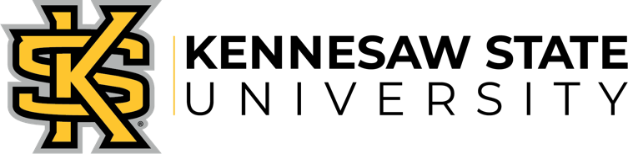  This is a template for Prospective Curriculum Outline to be completed and attached to Curriculog Proposals. Add any additional rows as needed.Program Name:AREA F (18 hours of 1000 and 2000 level courses)Course (Prefix, Number, Title in Catalog)Credit HoursMajor Field Hours (21 upper level credit hours required)Course (Prefix, Number, Title in Catalog)Credit HoursConcentration or Tracks (if applicable) Course (Prefix, Number, Title in Catalog)Credit HoursRelated Studies (if applicable) Course (Prefix, Number, Title in Catalog)Credit HoursElectives (if applicable) Course (Prefix, Number, Title in Catalog)Credit Hours